                                                                                                                                           УТВЕРЖДАЮ:                                                                                                                                           Заведующий  МАДОУ № 35                                                                                                                                            г. Апатиты                                                                                                                                            Дзержинского,21 (1 корпус)                                                                                                                                                                       Г.З.Суковская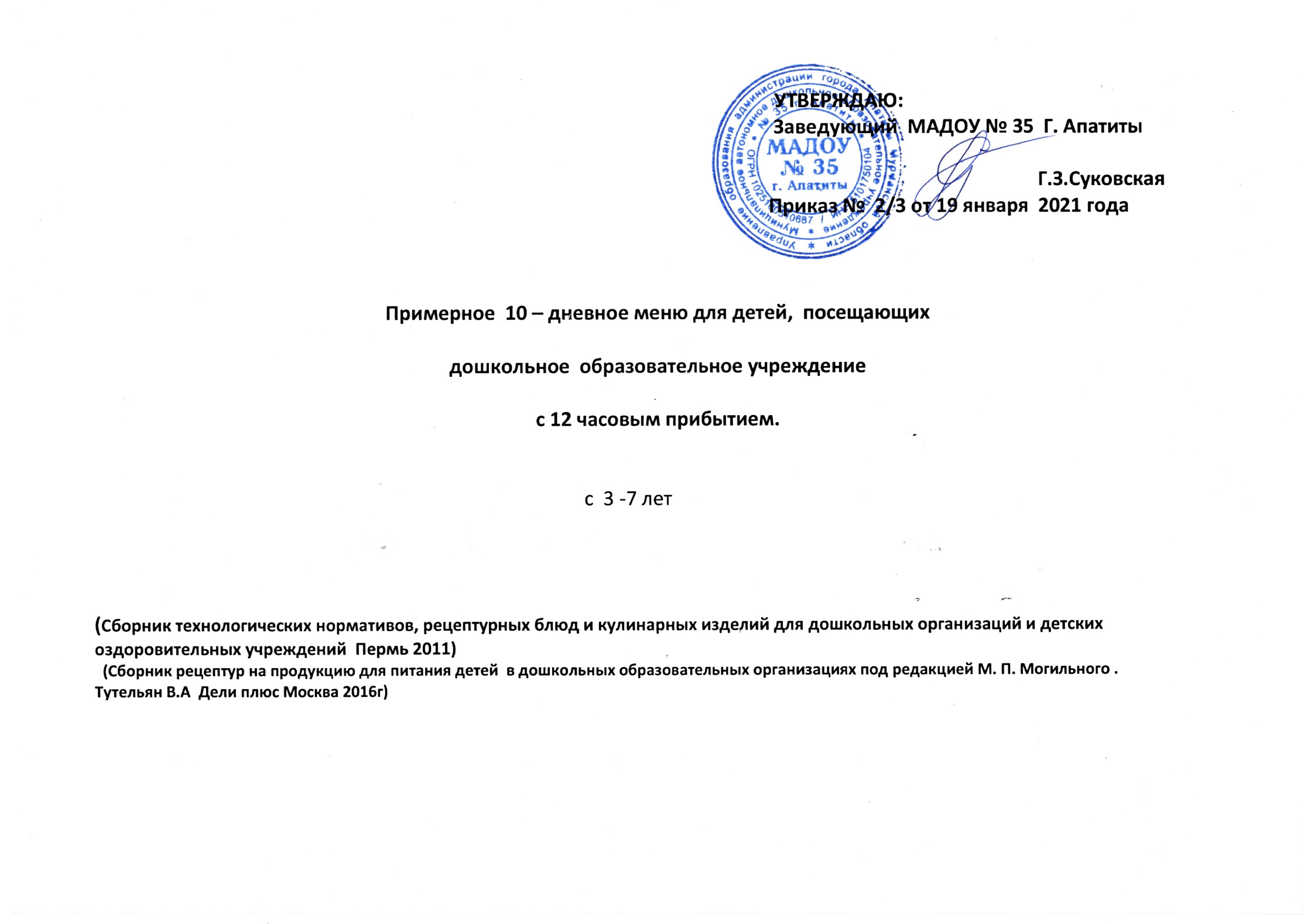                                                                                                                                           Приказ №    2\3  от 19.01.2021 год      Примерное  10 – дневное меню для детей,  посещающих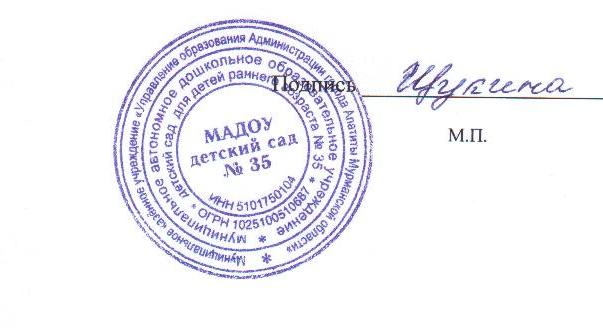 дошкольное  образовательное учреждениес 12 часовым прибытием.                                                                                                  с  3- 7 лет                                                                                                       1 корпус(Сборник технологических нормативов, рецептурных блюд и кулинарных изделий для дошкольных организаций и детских оздоровительных учреждений  Пермь 2011)  (Сборник рецептур на продукцию для питания детей  в дошкольных образовательных организациях под редакцией М. П. Могильного . Тутельян В.А  Дели плюс Москва 2016г)     5 день (пятница)№Т.К.Наименование блюдаВыходНаименование продуктовВес в граммах бруттоВес в граммах нетто      БЖУКВ1В2ССаFеFе165ЗавтракКаша пшеничная молочная жидкая200Молоко Крупа пшеничнаяСахар Масло слив.Вода1503034501503034509.355.49.4115.40,070,090,8723,290,460,46381Чай с сахаром200Чай заваркаСахар05150.5152.60.0419.890.50,020,050,7585,30,10,1493Бутерброд с сыром (2 вар)60Масло слив.Хлеб Сыр63818638163.235.0820.8161.00,020,0210,04,80,19Итого  завтрак:45010.2810.5250.0366.90,110,1610,87113,30,750,754072- й  завтрак:Сок180Сок1801802.83.013.792.10,010,012,07,00.20.260Обед:Винегрет овощной60КартофельСвеклаМорковьОгурцы соленыеЛук репчатыйМасло раст.203018158615201210560.742.84.1669.00,010.010,738,910,260,2670Суп картофельный с макаронными изделиями200Бульон мяс.МакароныЛук реп.МорковьКартофельМасло рас.1501220209051501218187052.52.8814.3114.90,050,032,02,940,460,46264Суфле из отварной говядины  паровое80Мясо говядинаЯйцоМукаМолокоХлеб пшен.Масло сл.801/3540447030540449.3510.018.1158.80,040,160,6738,831,921,92323Пюре из моркови140МорковьМолокоСахарМасло слив.170401412040141.854.069.1398.00.040.052.1438.850.600.60409Напиток из шиповника200Сахаршиповник121512150.56-27.3111.80,000,000,1142,271,181,18Хлеб ржаной50Хлеб ржаной50503.30.617.190.10,080,09-14,01,561,56Итого обед:73018.320.3690.1642.60.260.376.8147.196.146.144065090ПолдникПростоквашаГренкаФруктыИтого полдник:15030100265ПростоквашаБатонФрукты15030114150301004.653.150.428.15.810.990.429.49.88.9110.939.5109.6 135.447.9275.80,030,040,030,10,1500,050,020,220,7-10,010,71207,816,0143,80,10,482,202,780,10,482,202,78231УжинФрикадельки рыбные90Рыба (филе)Хлеб пшен.Лук реп.МолокоЯйцоМасло слив.90418101/548641510447.14.810.2126.00.060.060.1629.060.420.42311Капуста тушеная140Капуста св.МорковьЛук реп.Томат пастаМука пшен.Масло слив.150202081412018188\143.02.612.8146.00.020.0417.7147.770.940.94387Какао с молоком200Какао порошок СахарМолокоВода0.512150500,512150500.000.0015.261.00,000,000,001,420,540,54430Булочка «Дорожная»80Мука пшен.Сахар Масло раст.ДрожжиВода60730.12060730,1203.07.526.2125.70,020,020,008,420,830,83Итого ужин:13.114.964.4429.00.10.1217.8786.672.732.73Итого за день:52.5358.18257.71836,10.630.9350.0501.913.813.8